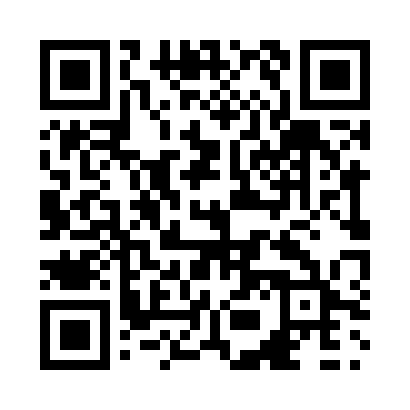 Prayer times for Nudell Bush, Ontario, CanadaMon 1 Jul 2024 - Wed 31 Jul 2024High Latitude Method: Angle Based RulePrayer Calculation Method: Islamic Society of North AmericaAsar Calculation Method: HanafiPrayer times provided by https://www.salahtimes.comDateDayFajrSunriseDhuhrAsrMaghribIsha1Mon3:235:181:046:268:5110:452Tue3:245:191:056:268:5010:453Wed3:255:191:056:268:5010:444Thu3:265:201:056:268:5010:445Fri3:275:211:056:268:4910:436Sat3:285:211:056:268:4910:427Sun3:295:221:056:268:4910:418Mon3:305:231:066:268:4810:409Tue3:325:241:066:258:4810:3910Wed3:335:241:066:258:4710:3811Thu3:345:251:066:258:4610:3712Fri3:365:261:066:258:4610:3613Sat3:375:271:066:248:4510:3514Sun3:385:281:066:248:4410:3415Mon3:405:291:066:248:4410:3216Tue3:415:301:076:238:4310:3117Wed3:435:311:076:238:4210:3018Thu3:445:321:076:228:4110:2819Fri3:465:331:076:228:4010:2720Sat3:475:341:076:228:4010:2521Sun3:495:351:076:218:3910:2422Mon3:515:361:076:218:3810:2223Tue3:525:371:076:208:3710:2124Wed3:545:381:076:198:3610:1925Thu3:565:391:076:198:3510:1826Fri3:575:401:076:188:3310:1627Sat3:595:411:076:178:3210:1428Sun4:015:421:076:178:3110:1229Mon4:025:431:076:168:3010:1130Tue4:045:441:076:158:2910:0931Wed4:065:451:076:158:2810:07